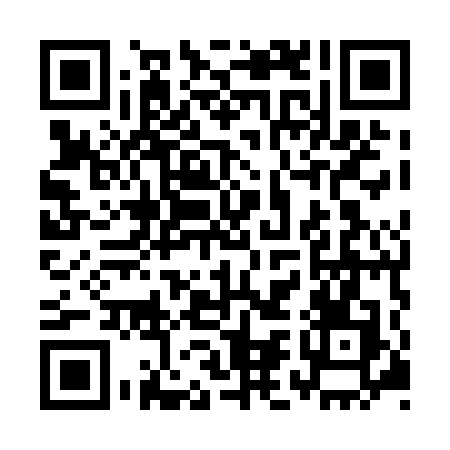 Ramadan times for Siauliai, Siauliai, LithuaniaMon 11 Mar 2024 - Wed 10 Apr 2024High Latitude Method: Angle Based RulePrayer Calculation Method: Muslim World LeagueAsar Calculation Method: HanafiPrayer times provided by https://www.salahtimes.comDateDayFajrSuhurSunriseDhuhrAsrIftarMaghribIsha11Mon4:474:476:5212:374:216:236:238:2012Tue4:444:446:4912:364:236:256:258:2213Wed4:414:416:4612:364:256:276:278:2514Thu4:384:386:4412:364:276:296:298:2715Fri4:354:356:4112:364:286:316:318:2916Sat4:324:326:3912:354:306:336:338:3217Sun4:294:296:3612:354:326:356:358:3418Mon4:264:266:3312:354:336:376:378:3719Tue4:234:236:3112:344:356:396:398:3920Wed4:204:206:2812:344:376:416:418:4121Thu4:174:176:2512:344:386:436:438:4422Fri4:144:146:2312:334:406:456:458:4623Sat4:114:116:2012:334:416:476:478:4924Sun4:084:086:1812:334:436:496:498:5125Mon4:044:046:1512:334:456:516:518:5426Tue4:014:016:1212:324:466:536:538:5727Wed3:583:586:1012:324:486:556:558:5928Thu3:543:546:0712:324:496:586:589:0229Fri3:513:516:0412:314:517:007:009:0530Sat3:483:486:0212:314:527:027:029:0731Sun4:444:446:591:315:548:048:0410:101Mon4:414:416:561:305:558:068:0610:132Tue4:374:376:541:305:578:088:0810:163Wed4:344:346:511:305:588:108:1010:194Thu4:304:306:491:306:008:128:1210:215Fri4:264:266:461:296:018:148:1410:246Sat4:234:236:431:296:038:168:1610:277Sun4:194:196:411:296:048:188:1810:308Mon4:154:156:381:286:068:208:2010:349Tue4:114:116:361:286:078:228:2210:3710Wed4:074:076:331:286:088:248:2410:40